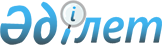 Қазақстан Республикасы Yкiметiнiң 1999 жылғы 5 маусымдағы N 702 қаулысының күші жойылды деп тану туралыҚазақстан Республикасы Үкіметінің қаулысы 2002 жылғы 30 шілде N 853.     Қазақстан Республикасының Үкiметi қаулы етеді:     1. "Үкiметтiк және үкiмет кепiлдiк берген қарыз алудың 1999-2008 жылдарға арналған бағдарламасы туралы" Қазақстан Республикасы Үкiметiнiң 1999 жылғы 5 маусымдағы N 702  P990702_  қаулысының (Қазақстан Республикасының ПҮКЖ-ы, 1999 ж., N 25, 237-құжат) күшi жойылды деп танылсын.     2. Осы қаулы қол қойылған күнiнен бастап күшiне енедi.     Қазақстан Республикасының         Премьер-Министрі      Мамандар:       Қасымбеков Б.А.        Икебаева Ә.Ж. 
					© 2012. Қазақстан Республикасы Әділет министрлігінің «Қазақстан Республикасының Заңнама және құқықтық ақпарат институты» ШЖҚ РМК
				